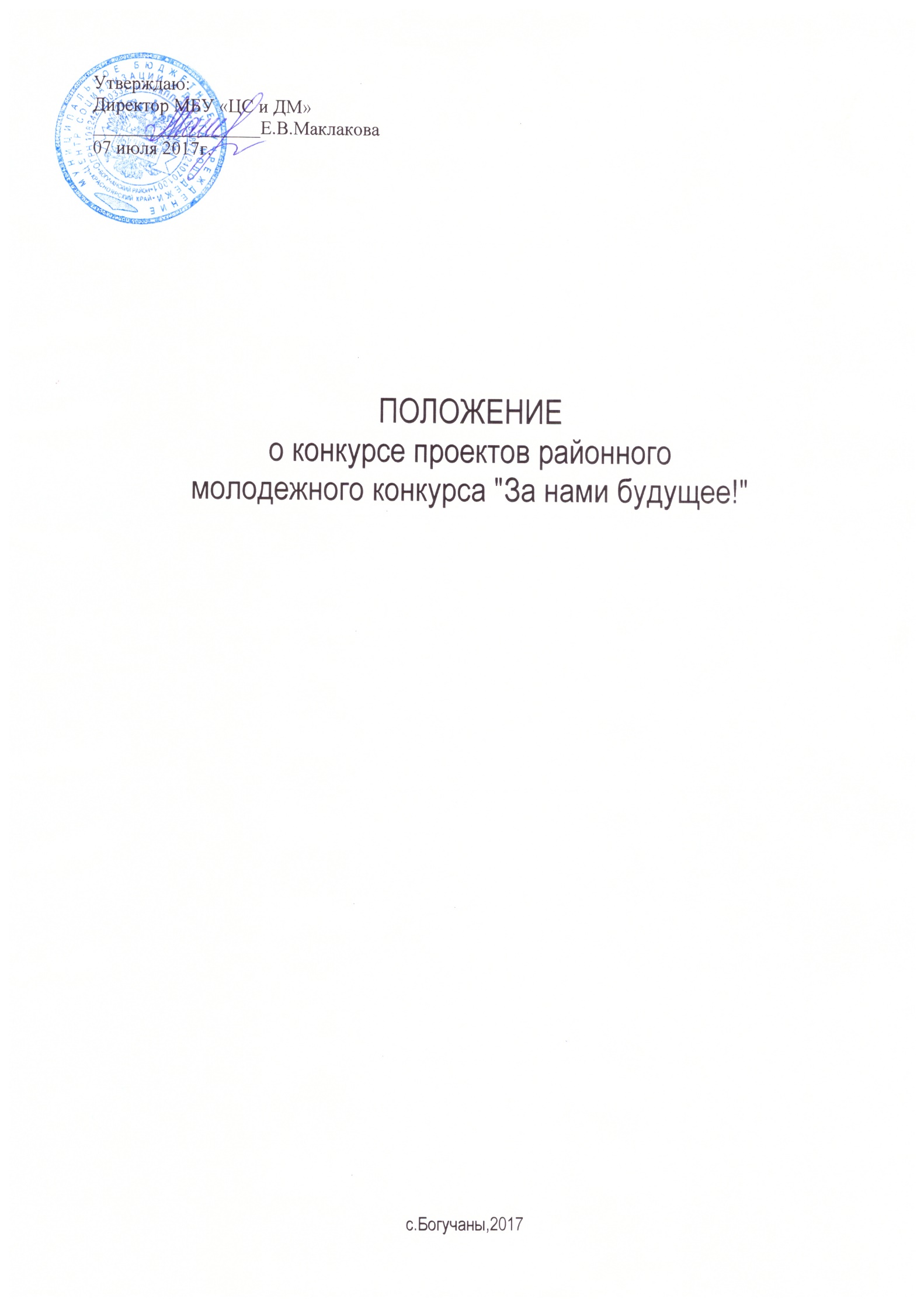 ОБЩИЕ ПОЛОЖЕНИЯРайонный молодежный конкурс "За нами будущее!" (далее – Проект) проводится в рамках реализации Стратегии государственной молодежной политики в Российской Федерации, Закона «О государственной молодежной политике Красноярского края», муниципальной программы «Молодежь Приангарья» подпрограмм «Вовлечение молодежи Богучанского района в социальную практику»Проект проводится в соответствии с действующим Российским законодательством и утвержден настоящим Положением.ЦЕЛИ ПРОЕКТАЦелью Проекта является выявление инициатив и включение молодых людей Богучанского района в проектную деятельность, для последующей реализации молодыми людьми своих проектов на территории Богучанского района с конкретным социально-экономическим результатом для территории и ее жителей.ЗАДАЧИ ПРОЕКТАРазвитие и реализация собственного потенциала молодежи Богучанского района.Выявление инициатив молодых людей, направленных на решение вопросов социально-экономического развития территории Богучанского района.Содействие молодежи в оформлении собственных инициатив в проекты.УЧРЕДИТЕЛИ И ОРГАНИЗАТОРЫ ПРОЕКТАУчредителем Проекта является Муниципальное бюджетное учреждение «Центр социализации и досуга молодежи»Организаторами Проекта являются:Муниципальное бюджетное учреждение «Центр социализации и досуга молодежи;Спонсорами Проекта могут стать государственные и общественные организации всех уровней, осуществляющие финансовую поддержку проектных мероприятий, а также оказывающие техническую, организационную и интеллектуальную помощь в подготовке, организации и проведении проектных мероприятий.Руководство мероприятиями Проекта осуществляет Муниципальное бюджетное учреждение «Центр социализации и досуга молодежи. Организаторы Проекта решает вопросы финансирования, кадрового обеспечения, PR-сопровождения, утверждает персональный состав рабочих групп, состав жюри, атрибутику проекта, при необходимости формируют общественный совет проекта, а также решают другие вопросы, связанные с подготовкой и проведением проектных мероприятий. Общее руководство по подготовке, организации и проведению мероприятий проекта осуществляет Муниципальное бюджетное учреждение «Центр социализации и досуга молодежи.Программное руководство и методическое обеспечение мероприятий проекта осуществляет Муниципальное бюджетное учреждение «Центр социализации и досуга молодежи СХЕМА ПРОВЕДЕНИЯ ПРОЕКТАПроект  реализуется в период с 07 июля 2017 года  по 31 октября 2017 годаОсновные этапы проведения Конкурса:I этап – приём заявок и проектов на участие в Конкурсе – до 15 августа 2017 г.;II этап – проведение заочной экспертной оценки Проектов – до 25 августа 2017 г.;III этап – публичная презентация Проектов и подведение итогов Конкурса – 30 августа 2017 г.IV этап – реализация проекта – 31 октября 2017г.УЧАСТНИКИ И ФОРМАТЫ ПРОВЕДЕНИЯ ПРОЕКТАК участию в Проекте приглашаются физические лица – граждане от 14 до 30 лет, постоянно проживающие 
на территории Богучанского района.Участник представляет в Оргкомитет по электронной почте rdm-raion@mail.ru с пометкой «Конкурс проектов За нами будущее! следующую конкурсную документацию:заявку на участие в Конкурсе;описание Проекта в электронном виде;приложения (фото, сценарии, анкеты и т.д.) По электронной почте все конкурсные материалы отправляются в одном письме, папка с вложенными файлами перед отправкой архивируется. В названии папки и в теме письма указывается: Конкурс проектов, фамилия участника. Заявка и паспорт проекта для участия в Конкурсе подается молодым человеком в МБУ «ЦС и ДМ» до 15 августа 2017 г. на адрес: rdm-raion@mail.ruНОМИНАЦИИ КОНКУРСА«За здоровый образ жизни!»Поддерживаются проекты, направленные на организацию мероприятий здорового образа жизни, профилактику заболеваний и охраны здоровья, здорового питания, занятий фитнесом; 7.5     «Моя территория – Богучанский район!» Поддерживаются проекты, направленные на благоустройство социально-значимых объектов, объектов культурного и спортивного назначения, создание малых архитектурных форм, обустройство мест отдыха; проведение экологических акций;ФИНАНСИРОВАНИЕ ПРОЕКТАВсе расходы по подготовке и проведению мероприятий Проекта осуществляются МБУ «ЦС и ДМ» из средств районного бюджета. Один проект не может быть поддержан более чем на 10000 рублей. Исключение составляет особое мнение жюри. Смета расходов может включать определенные направления расходов:подстатья 222 транспортные услуги;подстатья 226 прочие работы, услуги;статья 290 прочие расходы;статья расходы на оплату труда привлеченных специалистов;статья 340 увеличение стоимости материальных запасов.ИНФОРМАЦИОННОЕ СОПРОВОЖДЕНИЕ ПРОЕКТАОбщую PR-кампанию Проекта осуществляет ТРК «Спектр/Богучаны».Организаторы имеют право производить фото, видео и аудио съемку на мероприятиях Проекта, а также передавать это право уполномоченным (аккредитованным) лицам. Организаторы имеют право использовать данные материалы в некоммерческих целях и целях популяризации Проекта. Коммерческое использование аудио и видеоматериалов допускается с письменного разрешении автора или правообладателя.ЗАКЛЮЧИТЕЛЬНЫЕ ПОЛОЖЕНИЯУчредитель Проекта оставляет за собой право вносить в данное Положение и приложения к нему изменения оперативного характера, но не позднее 10 календарных дней до начала этапа и с обязательным уведомлением участников.Все спорные вопросы и конфликтные ситуации, возникающие на конкурсных мероприятиях Проекта, разрешаются Организаторами Проекта с участием руководителей команд в соответствии с данным положением и законодательством РФ.Учредитель имеет право изменять даты, время и места проведения мероприятий Проекта, а также вносить коррективы в Программу проведения Проекта, но не позднее 10 календарных дней до начала очередного муниципального этапа и с обязательным уведомлением участников.ОРГАНИЗАТОРЫ ПРОЕКТАОРГАНИЗАТОР ПРОЕКТА МАКЛАКОВА Елена ВикторовнаРуководитель Муниципального бюджетного учреждения «Центр социализации и досуга молодежи» Телефон сотовый: 8-923-374-52-91	E-mail: rdm-raion@mail.ru	Приложение 1Районный молодежный конкурс "За нами будущее!" ЗАЯВКА УЧАСТНИКА** Оформляется КАЖДЫМ УЧАСТНИКОМ  конкурсаПриложение 2Районный молодежный конкурс "За нами будущее!" ПАСПОРТ ПРОЕКТА** Каждой проектной командой (которая может состоять из нескольких участников) оформляется 1 паспорт для их проекта.Приложение 3Районный молодежный конкурс "За нами будущее!" ОТЧЕТ О РЕАЛИЗАЦИИ ПРОЕКТАДата составления отчета: ______________________ФИО, контакты составителя отчета:______________КОНТАКТНАЯ ИНФОРМАЦИЯКОНТАКТНАЯ ИНФОРМАЦИЯФамилия Имя ОтчествоКонтактный телефонЭлектронная почтаМесто регистрации (прописка)ЛИЧНЫЕ ДАННЫЕЛИЧНЫЕ ДАННЫЕДата рождения (чч.мм.гггг)Паспортные данныеМЕСТО УЧЁБЫ/РАБОТЫМЕСТО УЧЁБЫ/РАБОТЫУчебное заведение / ОрганизацияКласс / группа / ДолжностьПРОЕКТНАЯ ИДЕЯНазвание проекта, который я представляюЦель (Какова моя личная цель воплощения данной идеи, зачем мне это надо, почему мне это интересно)ПРОЕКТНАЯ ИДЕЯПРОЕКТНАЯ ИДЕЯПРОЕКТНАЯ ИДЕЯПРОЕКТНАЯ ИДЕЯПРОЕКТНАЯ ИДЕЯНАЗВАНИЕ ПРОЕКТАКРАТКОЕ ОПИСАНИЕ ИДЕИ (АННОТАЦИЯ ПРОЕКТА) 3-5 предложений о том, в чем суть вашей идеиАКТУАЛЬНОСТЬ В 1-3 предложениях сформулируйте проблему, которую решает ваш проект. Укажите, почему для общества важно решать именно эту проблему, а не другую. Проблема это всегда отсутствие, недостаток, плохое состояние чего-либо. Опишите идеальное состояние делЦЕЛЬ Цель проекта – это конкретный способ (действие) решения проблемы и достижения или приближения к желаемому будущему, которое описано в актуальности вашего проекта.Цель: воспитание патриотизма у молодежи Цель: Строительство детской площадки во дворе дома 56 на ул. ЧкаловаПЛАН РЕАЛИЗАЦИИ Последовательный набор Ваших действий для того, чтобы реализовать проект. Другими словами: что и в каком порядке, в какие сроки вы будете делать и кто ответственный.Действие 1Действие 2Действие 3ЧЧ.ММ.ГГЧЧ.ММ.ГГЧЧ.ММ.ГГЧЧ.ММ.ГГЧЧ.ММ.ГГЧЧ.ММ.ГГФИОФИОФИОВРЕМЯ РЕАЛИЗАЦИИ ПРОЕКТАДаты начала и окончания проекта.ЦЕЛЕВАЯ ГРУППА  Кто получит пользу от реализации вашего проекта? Указывайте конкретные социальные группы. Например, студенты СФУ 1-2 курса занимающиеся спортом, 300 человекРЕЗУЛЬТАТ Как Вы поймёте, что идея полностью воплощена? Например, Построена детская площадка (50 кв. м), :400 человек стали зрителями мероприятий, 50 молодых людей приняло непосредственное участие в реализации проекта, опубликовано 10 информационных заметок в СМИ 1000 участников в группе vk.comГЕОГРАФИЯ ПРОЕКТАГЕОГРАФИЯ ПРОЕКТАГЕОГРАФИЯ ПРОЕКТАГЕОГРАФИЯ ПРОЕКТАГЕОГРАФИЯ ПРОЕКТАКакое  Муниципальное образование Вы представляете (поселок, село)На какую территорию будет распространен Ваш проект?РЕСУРСЫ, НЕОБХОДИМЫЕ ДЛЯ РЕАЛИЗАЦИИ ИДЕИРЕСУРСЫ, НЕОБХОДИМЫЕ ДЛЯ РЕАЛИЗАЦИИ ИДЕИРЕСУРСЫ, НЕОБХОДИМЫЕ ДЛЯ РЕАЛИЗАЦИИ ИДЕИРЕСУРСЫ, НЕОБХОДИМЫЕ ДЛЯ РЕАЛИЗАЦИИ ИДЕИРЕСУРСЫ, НЕОБХОДИМЫЕ ДЛЯ РЕАЛИЗАЦИИ ИДЕИМАТЕРИАЛЬНЫЕ РЕСУРСЫМАТЕРИАЛЬНЫЕ РЕСУРСЫМАТЕРИАЛЬНЫЕ РЕСУРСЫМАТЕРИАЛЬНЫЕ РЕСУРСЫМАТЕРИАЛЬНЫЕ РЕСУРСЫВсё то, что можно приобрести: товары, вещи, материалыЦенаКоличество Количество Общая стоимость1.2.1.2.1.2.1.2.1.2.ИНЫЕ РЕСУРСЫ (административные, кадровые ресурсы и др.)ИМЕЮЩИЕСЯ РЕСУРСЫ (Кадровые, материальные и др.)СТОИМОСТЬ ПРОЕКТА Сколько, по Вашим подсчетам, всё это стоит: имеющаяся сумма, запрашиваемая суммаОбщая сумма:Общая сумма:Общая сумма:Общая сумма:СТОИМОСТЬ ПРОЕКТА Сколько, по Вашим подсчетам, всё это стоит: имеющаяся сумма, запрашиваемая суммаИмеющаяся сумма:Имеющаяся сумма:Запрашиваемая сумма:Запрашиваемая сумма:КОМАНДА ПРОЕКТАКОМАНДА ПРОЕКТАКОМАНДА ПРОЕКТАКОМАНДА ПРОЕКТАКОМАНДА ПРОЕКТАКто является руководителем Вашей команды? полностью, Ф.И.О.Кто является руководителем Вашей команды? полностью, ТелефонКто является руководителем Вашей команды? полностью, Е-mailКто является руководителем Вашей команды? полностью, Ссылка на профиль в социальной сети VKКто является руководителем Вашей команды? полностью, Место работы/учебыЧлены проектной команды, которые поедут представлять идею Перечислите КАЖДОГО члена Вашей команды и их функционала в проекте1. ФИО 2.1. Функции2. 1. Функции2. 1. Место учебы/работы2.ОБЩАЯ ИНФОРМАЦИЯОБЩАЯ ИНФОРМАЦИЯНазвание проекта  Руководитель проекта, проектная команда      Телефон, e-mail руководителя проектаСрок реализации проектаГде был реализован проект (территория,село, учреждение)СУТЬ ПРОЕКТАСУТЬ ПРОЕКТАЦели проектаРезультаты реализации проектаУЧАСТНИКИ ПРОЕКТАУЧАСТНИКИ ПРОЕКТАЦелевая аудитория проекта (для кого был реализован проект, кто стал его участниками)Количество участниковСредний возраст участниковКОМАНДА ПРОЕКТАКОМАНДА ПРОЕКТАКто реализовывал проект (опишите каждого участника команды: ФИО, «должность в проекте», где учится / работает)Кто помог в реализации проекта (как конкретные люди, так и организации)РЕАЛИЗАЦИЯ ПРОЕКТАРЕАЛИЗАЦИЯ ПРОЕКТАЧто больше всего порадовало при реализации проекта?С какими проблемами пришлось столкнуться?Как удалось решить эти проблемы?Хотелось бы Вам заниматься этим проектом дальше?Что необходимо для развития проекта в следующем году?РЕЗУЛЬТАТЫ ПРОЕКТАРЕЗУЛЬТАТЫ ПРОЕКТАКоличественные результаты Качественные результаты